6 Basic Truths Necessary for LIFE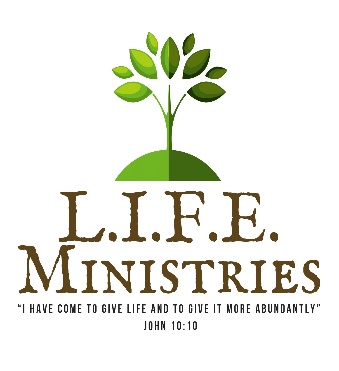 In the course of the next 40 weeks we will discuss and seek to apply these 6 basic truths to our lives:#1. Our Salvation – What is my spiritual condition?#2. Our Confession – Who am I?#3. Our Motivation –Why do I do what I do?#4. Our Repentance –Which direction should I be going?#5. Our Transformation –What does change look like?#6. Our Duplication-How can I help others?